«Семей»  Медициналық колледжі»  мекемесіУчреждение «Медицинский колледж «Семей»Оқу-әдістемелік кешен Учебно-методический комплексПән: Предмет: Начальная военная подготовкаМамандық: Специальность: 0301000 «Лечебное дело»Біліктілік: Квалификация: 0301013 «Фельдшер»Тақырып: Тема: Взвод в обороне и наступление.Оқытушы: Преподаватель: Заманбеков Қ.Ж.                                                                   ӘБК мәжілісінде қаралды                                                                               Хаттама №________________                                                                          «____»____________ 20__ ж.                                                                        ӘБК төрайымы __________		                                                         Рассмотрено за заседании ПЦК	                                                                    Протокол №________________                                                                           «____»____________ 20__ ж.                                                                               Председатель ПЦК __________Оқу-әдістемелік кешеннің мазмұныСодержание УМКҚазақстан Республикасының мемлекеттік жалпыға міндетті білім беру стандартынан көшірме.         Выписка из ГОСО РКТиптік оқу бағдарламасынан көшірме         Выписка из типовой учебной программыЖұмыс бағдарламасынан көшірме          Выписка из рабочей программыСабақтың әдістемелік әзірлемесі          Методическая разработка занятияҚазақстан Республикасының мемлекеттік стандартынан көшірме Выписка из государственного стандарта РК                                                                         МЖМБС ҚР ДСӘДМ 29.07.2016 -661                                                                                  ГОСО МЗСР  РК   29.07.2016 -661Алғашқы әскери дайындық:Начальная военная подготовка:Должны знать:
      1) место и роль Вооруженных Сил Республики Казахстан в обеспечении национальной безопасности;
      2) символы Вооруженных Сил Республики Казахстан и значение боевого знамени воинской части;
      3) виды и рода войск Вооруженных Сил Республики Казахстан, воинские звания офицерского и сержантского состава;
      4) конституционные и законодательные права и обязанности граждан Республики Казахстан по защите суверенитета и территориальной целостности государства;
      5) назначение уставов Вооруженных Сил Республики Казахстан;
      6) особенности и общее содержание требований Дисциплинарного устава Вооруженных Сил;
      7) особенности и общее содержание требований устава внутренней службы Вооруженных Сил;
      8) особенности и общее содержание требований строевого устава Вооруженных Сил;
      9) общую характеристику современного боя;
      10) виды боя и их характеристику;
      11) организацию мотострелкового отделения и его вооружение;
      12) назначение, боевые свойства, общее устройство и принцип работы автомата (пулемета);
      13) меры безопасности при обращении с оружием и боеприпасами;
      14) определения «строй» и «элементы строя»;
      15) команды для построения и движения строя, относительную разницу между предварительным и исполнительным командами;
      16) приемы выполнения движения строевым и походным шагом, повороты на месте и в движении;
      17) команды и порядок построения отделения в одну и в две шеренги, а также перестроение одношереножного строя в двухшереножный и обратно;
      18) команды и действия при выполнении выхода из строя и возвращение в строй;
      19) общие понятия об ориентирах и ориентировании на местности;
      20) устройства компаса Адрианова;       21) понятия об азимутах: истинный азимут – А, магнитный азимут – мА, магнитное склонение – ;
      22) способы определения сторон горизонта по компасу;
      23) сущность движения по магнитному азимуту.
     Должны уметь:
      1) составлять карточки огня отделения;
      2) передвигаться под огнем противника по любой местности;
      3) преодолевать препятствия (заграждения);
      4) выбирать место для наблюдения и стрельбы, а также самоокапываться в бою;
      5) действовать по сигналам «Радиационная опасность!», «Химическая тревога!», «Воздух!», «Отделение к бою!»;
      6) выполнить неполную разборку и сборку автомата (пулемета);
      7) проверить исправность автомата (пулемета), его чистоту, смазку и готовность к стрельбе;
      8) устранять задержки, возникшие при стрельбе из автомата (пулемета);
      9) принимать строевую стойку, выполнять команды «Становись!», «Равняйсь!», «Смирно!», «Вольно!», «Заправиться!»;
      10) выполнять движение строевым и походным шагом, повороты на месте и в движении;
      11) выполнять движение выход из строя и возвращение в строй;
      12) выполнять воинское приветствие на месте и движении в головном уборе и без него;
      13) ориентироваться на местности;
      14) определять направление магнитного азимута на ориентиры по компасу;
      15) двигаться на местности по магнитным азимутам.
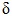 	Базовые компетенции: Профессиональные компетенции Типтік оқу бағдарламасынан көшірмеВыписка из типового учебного плана Мамандық: Специальность: 0301000 «Лечебное дело»Біліктілік: 0301013 «Фельдшер»Квалификация:Тақырыптық жоспар: Тематический план: Начальная военная подготовка Пән бойынша барлық сағат: Всего часов по предмету: 100Теория: 100Тәжірибе: Практика:Типтік оқу бағдарламасы:	Типовая учебная программа: Основанием для организации и проведения начальной военной подготовки молодежи в организациях образования Республики Казахстан являются:1) Закон Республики Казахстан «О воинской службе и статусе военнослужащих» от 16 февраля 2012 года;2) Постановление Правительства Республики Казахстан от 11 февраля 2013 года № 118 «Об утверждении Правил подготовки граждан к воинской службе, организации и проведения, а также формирования учебно-материальной базы по начальной военной подготовке».Пәннің мазмұны: Содержание дисциплины: Теориялық сабақ: Теоретическое занятие: 2Тәжірибелік сабақ:Практическое занятие:Жұмыс бағдарламасынан көшірме Выписка из рабочей программыМамандық: Специальность: 0301000 «Лечебное дело»Біліктілік: Квалификация: 0301013 «Фельдшер»Пән: Предмет: Начальная военная подготовкаКурс       І   семестр ІІОсы тақырыпқа берілген барлық сағат саны:Общее количество часов на данную тему: 2Теория: 2 часаТәжірибе/Практика:Урок № 19Тақырып: Тема: Взвод в обороне и наступление.Сабақтың түрі: Вид урока: Теория Сабақтың типі: Тип урока:Сағат саны: 2Количество часов:Место проведения урока: учебный классБілім алушы білу керек: Государственное устройства РК. Роль ВС в обеспечении национальной безопасностиОбучающийся должен знать:Білім алушы игере білу керек: Выполнение строевых приемов Обучающийся должен уметь:Оқытушыға арналған әдебиеттер: К. Аманжолов, А. Тасболатова, Б, Аманжолова «Начальная военная подготовка» учебник 10 - 11 класс 250 л.Литература для обучающихся: К. Аманжолов, А. Тасболатова, Б, Аманжолова «Начальная военная подготовка » учебник 10 - 11 класс  250 л.Теориялық сабақтың әдістемелік әзірлемесіМетодическая разработка теоретического занятияМамандық: Специальность: 0301000 «Лечебное дело»Сабақтың типі: усвоение новой темы  Тип занятия:Өткізу әдісі: Методика проведения: лекция Сағат саны: Количество часов: 2Сабақтың өтетін орны:  Место проведения занятия:Сабақтың тақырыбы: Тема урока: Взвод в обороне и наступление.Сабақтың  мақсаты: Цель занятия знакомство с понятием «тактика», как с наукой о ведении боя; с историей развития ВС и военного искусства до 20 века, развивать устную речь, внимание, мышление, расширение кругозора, прививать студентам серьёзное и внимательное отношение к соблюдению ими дисциплины и выполнению поставленной задачи;  прививать любовь к Родине, воспитывать чувства патриотизма и интернационализмаСабақтың міндеттері: Задачи занятия:Образовательная: знакомство с понятием «тактика», как с наукой о ведении боя; с историей развития ВС и военного искусства до 20 века.Развивающая: развивать устную речь, внимание, мышление, расширение кругозораВоспитательная: прививать студентам серьёзное и внимательное отношение к соблюдению ими дисциплины и выполнению поставленной задачи;  прививать любовь к Родине, воспитывать чувства патриотизма и интернационализмаОснащение занятия: ЛекцияМежпредметная связь:Внутрипредметная связь: Права                               Технологическая карта конструирования этапов теоретического занятияХод теоретического занятияОрганизационная часть. Построение рапорт, приветствие, проверка личного состава и внешнего вида студента.Целевая установка занятия:  Условия перехода к обороне. Под условиями перехода взвода к обороне следует понимать ту конкретно сложившуюся обстановку (положение, состояние и характер действий противника и своих подразделений, а также соседей, условия местности, применяемые средства поражения и др.), в которой осуществляется подготовка обороны.Актуализация опорных знаний, над которыми обучающиеся работали дома по теме:1)Что вы знаете об образовании ВС в зарубежных государствах?2)В каких государствах были впервые созданы регулярные армии?3)С чем связан возросший уровень боевых возможностей войск?Изложение нового материала.Условия перехода к обороне. Под условиями перехода взвода к обороне следует понимать ту конкретно сложившуюся обстановку (положение, состояние и характер действий противника и своих подразделений, а также соседей, условия местности, применяемые средства поражения и др.), в которой осуществляется подготовка обороны.Оборона может подготавливаться заблаговременно или организовываться в ходе боя при непосредственном соприкосновении с противником или вне соприкосновения с ним.При непосредственном соприкосновении с противником взвод может переходить к обороне:Вне соприкосновения с противником взвод может переходить к обороне:При переходе к обороне заблаговременно создаются условия для тщательного изучения местности, выбора выгодных оборонительных позиций. Командиры подразделений будут иметь больше времени и лучшие условия для ее организации. В такой обстановке для ускорения инженерных работ по оборудованию опорных пунктов может широко применяться инженерная техника.Оборона имеет ряд преимуществ, которые в современных условиях в определенной мере могут восполнить недостаток сил и средств. Занятие выгодных для обороны естественных рубежей, использование защитных свойств местности, ее инженерное оборудование дают обороняющимся ряд огневых и тактических преимуществ, поэтому при умелом и своевременном использовании их оборона может противостоять наступлению превосходящих сил противника.Место, роль и задачи взвода в обороне. Взвод, как правило, обороняется в составе роты, в первом или во втором эшелоне, а также может находиться в резерве батальона, назначаться в боевое охранение или в засаду. В каждом конкретном случае место взвода и его роль будут определяться боевой задачей, поставленной старшим командиром.Боевая задача взвода, обороняющегося в первом эшелоне, заключается в нанесении всеми видами огня во взаимодействии с соседями решительного поражения противнику перед передним краем, отражении его атаки и удержании занимаемого опорного пункта. В случае вклинения противника в опорный пункт или в промежуток с соседом взводу необходимо огнем всех средств нанести ему максимальный урон, не допустить его дальнейшего продвижения в глубину обороны.Взвод, обороняющийся в составе роты во втором эшелоне батальона, находится в готовности к уничтожению вклинившегося в оборону противника и прочному удержанию занимаемого опорного пункта, а также в готовности к замене подразделений первого эшелона в случае потери ими боеспособности.Взводу, составляющему резерв, назначается район или опорный пункт, где он находится в готовности к выполнению внезапно возникающих задач или к усилению (замене) подразделений первого эшелона в случае потери ими боеспособности.Взводу, назначенному в противодесантный резерв, указывается район, в котором он ведет разведку воздушного противника, устраивает инженерные заграждения и подготавливает засады в районах возможной высадки тактических воздушных десантов и на вероятных направлениях их действий.Взвод, назначенный в боевое охранение, выдвигается на указанную позицию, оборудует ее согласно инженерным требованиям и находится в готовности к уничтожению разведки противника, а также в готовности воспрепятствовать внезапному нападению противника на главные силы батальона.Мотострелковый взвод на боевых машинах пехоты может быть назначен в засаду. Взвод занимает указанную позицию и проводит тщательную маскировку. При подходе противника к намеченному рубежу взвод внезапным огнем с близкого расстояния уничтожает его.Система огня в обороне. Огонь в обороне является главным средством уничтожения противника. Для того чтобы он был эффективным, его необходимо соединить в единую систему, отвечающую замыслу боя.Оборона организуется в предвидении борьбы с превосходящими силами противника. По количеству огневых средств противник будет превосходить мотострелковый взвод; следовательно, количественному превосходству необходимо противопоставить качество огня.Таким образом, назначение системы огня в обороне заключается в организованном размещении и умелом использовании огневых средств, создании зон сплошного огня всех видов перед передним краем, на флангах и в глубине обороны для уничтожения в первую очередь танков и других бронированных машин, а также в быстром сосредоточении огня на любом угрожаемом направлении или участке, т. е. она должна обеспечить возможность ведения действительного фронтального, флангового и перекрестного огня.Система огня взвода строится с учетом огневых возможностей всех видов оружия взвода и имеющихся у него огневых средств, тесного взаимодействия огня всех видов оружия в сочетании с инженерными заграждениями и естественными препятствиями. Все заграждения и подступы к ним должны хорошо просматриваться и простреливаться.Система огня взвода в обороне включает: участки сосредоточенного огня взвода, подготовленные перед передним краем обороны; зоны противотанкового огня боевых машин пехоты (танков) и сплошного многослойного огня всех других огневых средств взвода перед передним краем, в промежутках, на флангах и в глубине обороны; подготовленный маневр огнем боевых машин пехоты (танков) на угрожаемых направлениях.Цели противника могут поражаться огнем отдельных огневых средств или сосредоточенным огнем отделения, взвода. Сосредоточенный огонь (СО) — это огонь из автоматов, пулеметов, гранатометов и вооружения боевой машины пехоты 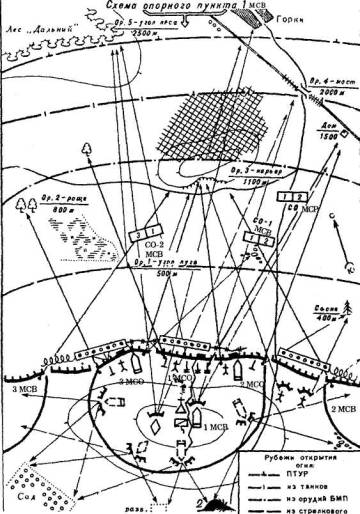 (бронетранспортера), ведущийся по одной цели или по части боевого порядка противника.Сосредоточенный огонь боевых машин пехоты взвода может вестись на удалении 2—3 км от переднего края (огонь ведется осколочной гранатой). Для взвода участок СО по ширине составляет около  (по  на орудие), по глубине — до  (за счет естественного рассеивания — лучшая часть эллипса рассеивания).Сосредоточенный огонь из стрелкового оружия по наземным целям ведется из автоматов и ручных пулеметов на дальность до , из пулеметов ПК и ПКТ — до , из крупнокалиберных пулеметов, установленных на бронетранспортерах, — до . Сосредоточенный огонь подготавливается заблаговременно на пути вероятного движения противника. Плотность огня на этом участке должна быть выше, чем средняя плотность в полосе огня взвода, и может составлять 10 — 12 пуль на  фронта. Исходя из этих требований, участок сосредоточенного огня взвода назначается по фронту 150 — ; участок сосредоточенного огня отделения может быть до  по фронту. Мотострелковому взводу указываются 1 — 2 участка сосредоточенного огня. Для организованного поражения противника назначаются рубежи открытия огня из ПТУР, танков, из орудий боевых машин пехоты, из стрелкового оружия. Дальность эффективного огня из стрелкового оружия составляет 400 — , из боевых машин пехоты — 1000 — , из танков — 1800 — . Перекрытие основных и назначение дополнительных секторов обстрела обеспечивает создание зон сплошного многослойного огня. Для повышения эффективности поражения противника подготавливаются фронтальный, фланговый, перекрестный и кинжальный огонь. Особенно губительны для противника кинжальный и перекрестный огонь.Для ведения огня в обороне боевым машинам пехоты (бронетранспортерам), пулеметам и другим огневым средствам назначаются основные и запасные огневые позиции, основной и дополнительный секторы обстрела на дальность их действительного огня. Огонь из гранатомета подготавливается в полосе отделения. Отделению и взводу определяется полоса огня, кроме того, им указываются дополнительные секторы обстрела.Полоса огня указывается на местности четырьмя ориентирами (точками), начиная с правого фланга опорного пункта, а сектор обстрела—двумя точками. Ширина полосы огня должна быть больше ширины фронта обороны взвода, чтобы обеспечивалось прикрытие огнем стыков и промежутков между подразделениями. Полосы огня соседних подразделений должны устанавливаться так, чтобы вся местность перед передним краем прикрывалась огнем.Система огня считается готовой тогда, когда огневые средства находятся на огневых позициях, личный состав знает свои огневые задачи, подготовлены данные для стрельбы и имеется необходимое количество боеприпасов.                                  Оборона в особых условияхВ горах мотострелковый взвод может оборонять опорный пункт самостоятельно и, как правило, переходит к обороне господствующих высот, перевалов, узлов дорог и других важных участков местности. Обычно опорный пункт оборудуется на скатах гор. Он создается таким образом чтобы обеспечивалась круговая оборона (рис. 5).Позиции отделений выбираются в таких местах, где бы исключалась возможность обвалов, оползней и затоплений. На труднодоступных участках, где обзор и обстрел затруднены, в промежутках организуется патрулирование, устраиваются засады и минно-взрывные заграждения.Система огня взвода строится с таким расчетом, чтобы перед передним краем на флангах и в промежутках между опорными пунктами не было мертвых пространств. С этой целью огневые средства следует располагать ярусами как на передних, так и на обратных скатах высот, обеспечивая создание многоярусного флангового и кинжального огня с учетом осуществления ими маневра.Огневые позиции для боевых машин пехоты (бронетранспортеров) выбираются таким образом, чтобы можно было поражать противника на предельной дальности стрельбы. При этом не допускается выбор огневых позиций в таком месте, где они могут быть засыпаны при обвалах.При инженерном оборудовании опорного пункта фортификационные сооружения в скальных грунтах делаются преимущественно полузаглубленного и насыпного типов с использованием камня, прикрываемого слоем грунта и мешками с песком и землей. Инженерное оборудование ведется с широким применением подрывных зарядов. Окопы, укрытия и другие сооружения оборудуются так, чтобы в них не могли затекать зажигательные смеси и вода. Под устройство убежищ могут приспосабливаться горные выработки, пещеры и другие естественные укрытия.Поражение огнем наступающего противника начинается с дальних подступов. Атаку противника взвод отражает всеми огневыми средствами с широким использованием гранат. Танки и другие бронеобъекты целесообразно уничтожать на подъемах, где их движение замедлено.Обходящие группы противника взвод уничтожает сосредоточенным огнем во взаимодействии с соседями. Для того чтобы воспрепятствовать проникновению противника в глубину обороны, необходимо широко применять искусственные обвалы и минно-взрывные заграждения.При вклинении противника в опорный пункт взвод должен упорно удерживать занимаемые позиции и наносить противнику возможно большие потери.В пустыне наступательные действия ведутся за захват оазисов, населенных пунктов и источников воды и обычно развиваются по всем направлениям. Поэтому переход к обороне будет осуществляться на доступных для наступления направлениях в целях удержания жизненно важных объектов. Опорный пункт взвода подготавливается к круговой обороне, система огня организуется с учетом выгодных условий равнинной местности и таким образом, чтобы можно было максимально поразить танки противника перед передним краем на предельной дальности. Для улучшения управления огнем могут устанавливаться искусственные ориентиры.При оборудовании окопов, траншей, огневых позиций их крутости укрепляются мешками с песком и другим подручным материалом. Кроме того, принимаются меры по защите окопов от заноса песком.Во взводе создаются запасы боеприпасов, питьевой воды, продовольствия и топлива. Особое внимание уделяется очистке машин и вооружения от пыли и песка, при этом проводится периодический контроль за их состоянием. Вооружение и боевая техника должны содержаться в готовности к использованию их во время песчаных бурь.Уничтожение наступающего противника начинается с дальних подступов. Атака его отражается всеми огневыми средствами. Подготовка наступления во взводе осуществляется с получением задачи и включает: организацию наступления; подготовку взвода к выполнению задачи; подготовку места расположения в исходном районе (исходной позиции) роты; практическая работа командира в подразделениях. 	При наступлении из положения непосредственного соприкосновения с противником, а если позволяет обстановка, то при наступлении с ходу вся работа по организации наступления проводится на местности.Если обстановка при наступлении с ходу не позволяет выехать на местность то командир взвода принимает решение, отдает боевой приказ, организует взаимодействие (по карте, схеме или на макете местности) и обеспечение действий в исходном районе, а с выходом взвода на удаление, обеспечивающем наблюдение за объектом атаки, уточняет задачи отделениям (танкам).Организация наступления включает: уяснение задачи и отдачу указаний по подготовке взвода к ее выполнению, оценку обстановки; принятие решения и оформления его на карте; проведение рекогносцировки; отдачу боевого приказа; организацию взаимодействия, обеспечение действий и организацию управления. При необходимости командир взвода может проводить (доводить) расчет времени на выполнение основных мероприятий. При уяснении задачи командир взвода должен понять цель предстоящих действий и задачу роты (при наступлении с ходу – маршрут выдвижения, исходный пункт, пункт развертывания в ротные и взводные колонны, места посадки личного состава десантом на танки (при действии на автомобилях), рубеж безопасного удаления, рубеж спешивания для мотострелковой роты, атакующей в пешем порядке, рубеж перехода в атаку, и время прохождения пунктов; средства усиления, ближайшую задачу и направление продолжения наступления, кто поддерживает; при наступлении из непосредственного соприкосновения – исходную позицию и время ее занятия, средства усиления, ближайшую задачу и направление продолжения наступления, кто поддерживает) и взвода (место взвода в боевом порядке роты, исходную позицию и время ее занятия, рубеж перехода в атаку и спешивания (при атаке в пешем порядке), средства усиления, объект атаки и направление продолжения наступления), какие объекты (цели) на направлении наступления взвода поражаются средствами старших командиров, задачи соседей (рубеж перехода в атаку и спешивания (при наступлении из непосредственного соприкосновения – исходную позицию), объект атаки и направление продолжения наступления) и порядок взаимодействия с ними, а также время готовности к выполнению задачи, доклада решения и работы на местности.В выводах командир взвода определяет: содержание боевой задачи; на уничтожение каких целей сосредоточить усилия взвода; построение боевого порядка и сколько времени имеется на подготовку наступления.Оценивая обстановку командир взвода должен изучить: противника (состав, положение и возможный характер действий противника, места расположения его огневых средств в объекте атаки и на флангах); состояние, обеспеченность и возможности взвода и приданных подразделений (огневых средств); состав, положение, характер действий соседей и условия взаимодействия с ними; характер местности, ее защитные и маскирующие свойства, выгодные подступы, заграждения и препятствия, условия наблюдения и ведения огня. Кроме того, командир взвода учитывает состояние погоды, время года, суток и их влияние на подготовку наступления и его ведения.В решении командир взвода определяет: порядок и способы уничтожения противника в объекте атаки (какого противника, где, когда, огнем каких средств и действием взвода уничтожить, а также построение боевого порядка);задачи отделениям (танкам) и приданным подразделениям (огневым средствам); организацию управления.В ходе рекогносцировки командир взвода изучает местность, ориентирует подчиненных и уточняет:- начертание переднего края обороны противника и расположение его огневых средств, особенно противотанковых, места и характер заграждений, препятствий, а также цели, поражаемые средствами старшего командира;- боевые задачи отделений (танков) и приданных огневых средств;- рубежи перехода в атаку и безопасного удаления;- места проходов в заграждениях и переходах через препятствия и их обозначение, места оснащения танков катковыми минными тралами.При наступлении из положения непосредственного соприкосновения с противником командир взвода (отделения, танка), кроме того, уточняет исходную позицию (участок траншеи, окоп) для наступления, маршрут выхода боевых машин пехоты (бронетранспортеров) ко взводу (отделениям), а танков из исходной (выжидательной) позиции к переднему краю своих войск, места для пропуска танков и их обозначение, а при наступлении с ходу – маршрут выдвижения, рубежи развертывания, места посадки десантом на танки и спешивания.В рекогносцировке обычно принимают участие командиры отделений (танков), а иногда, и механики-водители (водители) боевых машин пехоты (бронетранспортеров), танков.В боевом приказе командир взвода указывает:В первом пункте – ориентиры, состав, положение и характер действий противника, места расположения его огневых средств;Во втором пункте – задачу роты, взвода и соседей;В третьем пункте – после слова «приказываю» ставит задачи отделениям (танкам, расчетам):- командир мотострелкового (танкового) взвода – объект атаки, направление продолжения наступления и рубеж перехода в атаку (при наступлении из непосредственного соприкосновения с противником исходную (выжидательную) позицию);- командир гранатометного взвода – цели для поражения в период огневой подготовки атаки и с началом атаки, огневую позицию, направление стрельбы и порядок перемещения в ходе наступления;- командир противотанкового взвода – цели для поражения, огневую позицию (рубеж), направление наступления, место в боевом порядке и порядок перемещения.В четвертом пункте – срок готовности к наступлению.В пятом пункте – свое место и заместителя.Командиры мотострелкового, гранатометного и противотанкового взводов при атаке в пешем порядке указывают также места спешивания, а командир мотострелкового взвода при постановке задачи своему заместителю – порядок ведения огня боевыми машинами пехоты (бронетранспортерами) и их место в боевом порядке взвода; снайперу – цели для уничтожения, порядок ведения огня и место в боевом порядке взвода; стрелку-санитару – задачу и место нахождения.Организуя взаимодействие, командир взвода должен:- при наступлении из положения непосредственного соприкосновения с противником указать порядок занятия исходной позиции (участка траншеи, окопа) для наступления, пропуска танков через боевой порядок, выхода из занятия своих мест боевыми машинами пехоты (бронетранспортерами), а командир танкового взвода – порядок прохождения танков через позиции мотострелковых подразделений и ведение огня при движении в атаку;- при наступлении с ходу указать порядок выдвижения к рубежу перехода в атаку, развертывания в боевой порядок, ведение огня из стрелкового оружия, боевых машин пехоты (бронетранспортеров) и танков, движение в атаку, проделывания проходов в заграждениях, в том числе установленных средствами дистанционного минирования, а также меры безопасности при нанесении ядерных ударов по противнику;- согласовать действия отделений (танков) огневой и маневренной групп (если они назначаются) между собой и приданными огневыми средствами и соседями, а командиры гранатометного и противотанкового взводов – действия своих отделений с мотострелковыми подразделениями, по задачам, рубежам и времени;- указать порядок ведения огня по воздушным целям и меры по защите от высокоточного оружия противника;- сообщить сигналы оповещения, управления, взаимодействия и порядок действий по ним.Командиры мотострелкового, гранатометного и противотанкового взводов, кроме того, указывают: номера (опознавательные знаки)атакующих перед взводом танков и направление их наступления; при атаке в пешем порядке места спешивания личного состава и порядок действий после этого боевых машин пехоты (бронетранспортеров), а командир взвода на автомобилях – места, порядок и расчет посадки личного состава десантом на танки, а также требования по соблюдения мер безопасности.Непосредственное охранение во взводе (отделении, танке) до начала наступления осуществляется наблюдателями, , дежурными огневыми средствами и часовыми, выставленными в местах отдыха личного состава и у боевых машин, а при выдвижении и в ходе наступления в пешем порядке – наблюдателями.При организации непосредственного охранения командир взвода указывает: задачи охранения; сколько и где иметь наблюдателей, дежурных огневых средств, часовых и порядок их смены при подготовке к наступлению; порядок наблюдения за местностью, воздухом и сигналами командира взвода (отделения, танка); сигналы оповещения и порядок действий взвода (отделения, экипажа танка) при внезапном нападении противника; пропуск и отзыв. Тактическая маскировка организуется командиром взвода (отделения, танка) на основе полученной задачи и указаний по маскировке командира роты (взвода). Она осуществляется постоянно и, как правило, своими силами как при подготовке наступления, так и в ходе его ведения.Основными мероприятиями по тактической маскировке являются: использование маскирующих свойств местности, местных предметов, темного времени суток и других условий ограниченной видимости при расположении в исходном районе, занятии исходной позиции (смене) и при выдвижении на рубеж перехода в атаку при наступлении с ходу; инженерное оборудование места расположения взвода (исходной позиции) при наступлении с ходу (из непосредственного соприкосновения с противником); применение табельных средств маскировки и местных материалов при подготовке наступления и аэрозолей (дымов) в ходе его ведения; соблюдение правил радиодисциплины и радиообмена и сохранением прежнего режима деятельности при смене подразделений (занятия исходной позиции) и их подготовке к выполнению задачи; строжайшее выполнение требований маскировочной дисциплины; снижение радиолокационной, тепловой и оптической контрастности техники путем установки теплорассеивающих экранов (козырьков) над теплоизлучающими поверхностями боевых машин пехоты (бронетранспортеров), танков; своевременное выявление и устранение демаскирующих признаков.При организации тактической маскировке командир взвода определяет: какие табельные средства и местные материалы использовать для маскировки, места и сроки их получения и заготовки, а также сроки ее осуществления; порядок соблюдения мер маскировки при подготовке наступления, ее осуществления и поддержания в ходе его веденияЗакрепление новой темы. Вопросы, задания для закрепления.1)В каких условиях взвод может переходить к обороне?2)Каковы место, роль и задачи обороны взвода?3)Как организуется система огня в обороне?4)Расскажите об организации системы огня в обороне (1-е МСО, 2-е МСо, 3-е МСО) по схеме опорного пункта МСВ.5) Что вы знаете об особенностях организации обороны в горах?6) Расскажите об  особенностях организации обороны в пустыне Выставление оценокДомашнее задание: Взвод в обороне и наступление.Тема:Литература: К. Аманжолов, А. Тасболатова, Б, Аманжолова «Начальная военная подготовка» учебник 10 - 11 класс 250 листовБК-1Обучение Обучение БК-1.1Саморазвитие: владеет навыками долговременного планирования обучения, профессионального роста.БК-1.2Информация: собирает и анализирует информацию, применяет знания на практике. БК-1.3Компьютерные технологии: использует информационные компьютерные технологии в работе и саморазвитии.БК-2ЭтикаЭтикаБК-2.1Общественная жизнь: активно участвует в общественной жизни.БК-2.2Этические принципы: демонстрирует приверженность профессиональным этическим принципам.БК-2.3Эстетика: ценит и поддерживает эстетику рабочей среды.БК-3Коммуникации и работа в команде Коммуникации и работа в команде БК-3.1Коммуникативные навыки: демонстрирует эффективную коммуникацию с разными людьми, с учетом ситуации.БК-3.2Работа в команде: демонстрирует ответственность, работая в разных командахПК-1Укрепление здоровьяУкрепление здоровьяПК-1.1Здоровый образ жизни: осуществляет деятельность, направленную на формирование здорового образа жизни у индивидуумов, семей и групп населения. ПК-1.2Наблюдение: осуществляет эффективное наблюдение за пациентами и людьми из разных групп риска.ПК-1.3Консультирование: владеет навыками консультирования пациента/клиента и его семьи по вопросам сохранения и укрепления здоровья. ПК-2Безопасность и качествоБезопасность и качествоПК-2.1Защита от вредных факторов: использует методы защиты от воздействия вредных факторов для безопасности людей и окружающий среды.ПК-2.2Технологии безопасности и качества: использует инновационные технологии для повышения уровня безопасности и улучшения качества оказываемых услуг. ПК-2.3Стандарты: выполняет процедуры в соответствии со стандартами для обеспечения безопасности и качества медицинских услуг. ПК-3Клиническая компетенция Клиническая компетенция ПК-3.1Управление процессом оказания медицинской помощи:- осуществляет диагностику. Лечение и уход за пациентом, используя личностно-ориентированный подход с участием его семьи окружения;- владеет выбором принципов лечения и оказания неотложной помощи различным категориям пациентов;- оценивает эффективность проводимых лечебных мероприятий;- практикует современные методы интенсивной терапии и реанимации при заболеваниях и критических ситуациях. ПК-3.2Реабилитация: улучшает функциональные способности пациента на основе эффективной реабилитации.ПК-3.3Доказательная практика: использует практику доказательной медицины в профессиональной деятельности. Сабақ бөлімдерінің атауыНазвание раздела занятияУақыт тәртібіВременной режим1Ұйымдастыру кезеңіОрганизационная часть2 минут2Оқытушының кіріспе сөзіЦелевая установка занятия3 минут3Білімнің негізін өзектілей (негіздеу). Үй тапсырмасын тексеруАктуализация опорных знаний, над которыми обучающиеся работали дома по теме25 минут4Жаңа тақырыпты түсіндіруИзложение нового материала40 минут5Жаңа тақырыпты бекітуЗакрепление новой темы10 минут6Баға қоюВыставление оценок5 минут7Үй тапсырмасыДомашнее задание5 минут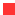 в целях отражения контратак превосходящих сил
противника в ходе наступления; для закрепления и удержания захваченных рубежей; для прикрытия фланга на угрожаемом направлении; в результате неудачного встречного боя с превосходящими силами противника. 	при обороне опорного пункта во втором эшелоне батальона;при переходе к обороне под прикрытием подразделений, обороняющихся в полосе огневого обеспечения; при обороне морского побережья, где ожидается высадка морского десанта; для прикрытия государственной границы. 